Publicado en Barcelona el 24/05/2017 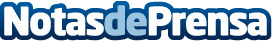 Cuatro empresas colaboran en una nueva plataforma dedicada a los profesionales autónomos llamada EmpresariusEmpresarius es una nueva plataforma web, formada conjuntamente por cuatro empresas especializadas en distintos ámbitos. Cada día publican un artículo sobre una de las cuatro temáticas, para que los profesionales autónomos, estén informados diariamente de todas aquellas noticias que puedan interesarleDatos de contacto:Carlos  FernándezNota de prensa publicada en: https://www.notasdeprensa.es/cuatro-empresas-colaboran-en-una-nueva Categorias: Comunicación Marketing Emprendedores E-Commerce http://www.notasdeprensa.es